Ассамблеи государств – членов ВОИСПятьдесят вторая серия заседанийЖенева, 10-12 декабря 2013 г.предложение группы стран латинской америки и карибского бассейна (ГРУЛАК), касающееся программы 20 предлагаемых программы и бюджета на двухлетний период 2014-2015 гГ.Документ подготовлен СекретариатомВ сообщении от 1 ноября 2013 г. в Секретариат поступила просьба Постоянного представительства Тринидада и Тобаго от имени Группы стран Латинской Америки и Карибского бассейна (ГРУЛАК), касающаяся пункта 20.21 программы 20 предлагаемых Программы и бюджета на двухлетний период 2014-2015 гг. (документ A/51/7 Rev. от 20 сентября 2013 г.).	Сообщение, полученное от Постоянного представительства Тринидада и Тобаго, прилагается к настоящему документу.[Приложение следует]ПОСТОЯННОЕ ПРЕДСТАВИТЕЛЬСТВО ТРИНИДАДА И ТОБАГО 
ПРИ ОТДЕЛЕНИИ Организации Объединенных Наций В ЖЕНЕВЕИсх. № 144/2013	Постоянное представительство Республики Тринидад и Тобаго при Отделении Организации Объединенных Наций в Женеве и специализированных учреждениях в Европе от имени Группы стран Латинской Америки и Карибского бассейна (ГРУЛАК) свидетельствует свое уважение Председателю Генеральной Ассамблеи ВОИС 
Ее Превосходительству г-же Пяйви Каирамо и имеет честь сослаться на вербальную ноту Постоянного представительства Финляндии при Организации Объединенных Наций и других международных организациях в Женеве от 1 октября 2013 г. 
(исх. № GEN7W0007-111), в которой подтверждается получение нашей вербальной ноты от 26 сентября 2013 г. (исх. № 116/2013).	В этой связи ГРУЛАК хотела бы указать на то, что поправка, запрошенная нами в должное время с соблюдением установленных процедур, все еще не нашла своего отражения в документе, содержащем проект Программы и бюджета (А/51/7/Rev.).  Ввиду того, что неофициальные консультации по вопросу о внешних бюро уже начались, мы хотели бы вновь обратиться с просьбой, чтобы Секретариат распространил текст запрошенной ГРУЛАК поправки к пункту 20.21 программы 20 проекта программы и бюджета на 2014-2015 гг. среди всех государств-членов с целью включить ее в упомянутые Программу и бюджет до открытия внеочередной сессии Ассамблей ВОИС 10 декабря 2013 г. 	Для справки ГРУЛАК прилагает текст упомянутой поправки, который уже был распространен Секретариатом среди государств-членов на двадцать первой сессии КПБ в сентябре 2013 г.	ГРУЛАК хотела бы заявить, что она по-прежнему привержена делу поддержания конструктивного диалога в целях достижения компромиссного решения и утверждения Программы и бюджета на 2014-2015 гг., и подтверждает свой законный интерес в том, чтобы в ее регионе функционировало новое внешнее бюро.	Постоянное представительство Республики Тринидад и Тобаго при Отделении Организации Объединенных Наций в Женеве и специализированных учреждениях в Европе от имени Группы стран Латинской Америки и Карибского бассейна хотело бы воспользоваться данной возможностью, чтобы возобновить Председателю Генеральной Ассамблеи ВОИС Ее Превосходительству г-же Пяйви Каирамо заверения в своем глубочайшем уважении.Женева, 1 ноября 2013 г.Копии:	Генеральному директору Всемирной организации интеллектуальной собственности Его Превосходительству д-ру Фрэнсису Гарри
Чрезвычайному и полномочному послу Сингапура при Всемирной торговой организации и Всемирной организации интеллектуальной собственности Его Превосходительству г-ну Квок Фук СенуПРЕДЛОЖЕНИЕ ГРУЛАК, КАСАЮЩЕЕСЯ ПУНКТА 20.21 ПРОГРАММЫ 20 ПРОЕКТА ПРЕДЛАГАЕМЫХ ПРОГРАММЫ И БЮДЖЕТА НА ДВУХЛЕТНИЙ ПЕРИОД 2014-2015 ГГ.20.21  В течение следующего двухлетнего периода планируется открытие новых внешних бюро в следующих местах/регионах:  Китай, Российская Федерация, Соединенные Штаты Америки, двух в Африке и одного в Латинской Америке и Карибском бассейне.[Конец приложения и документа]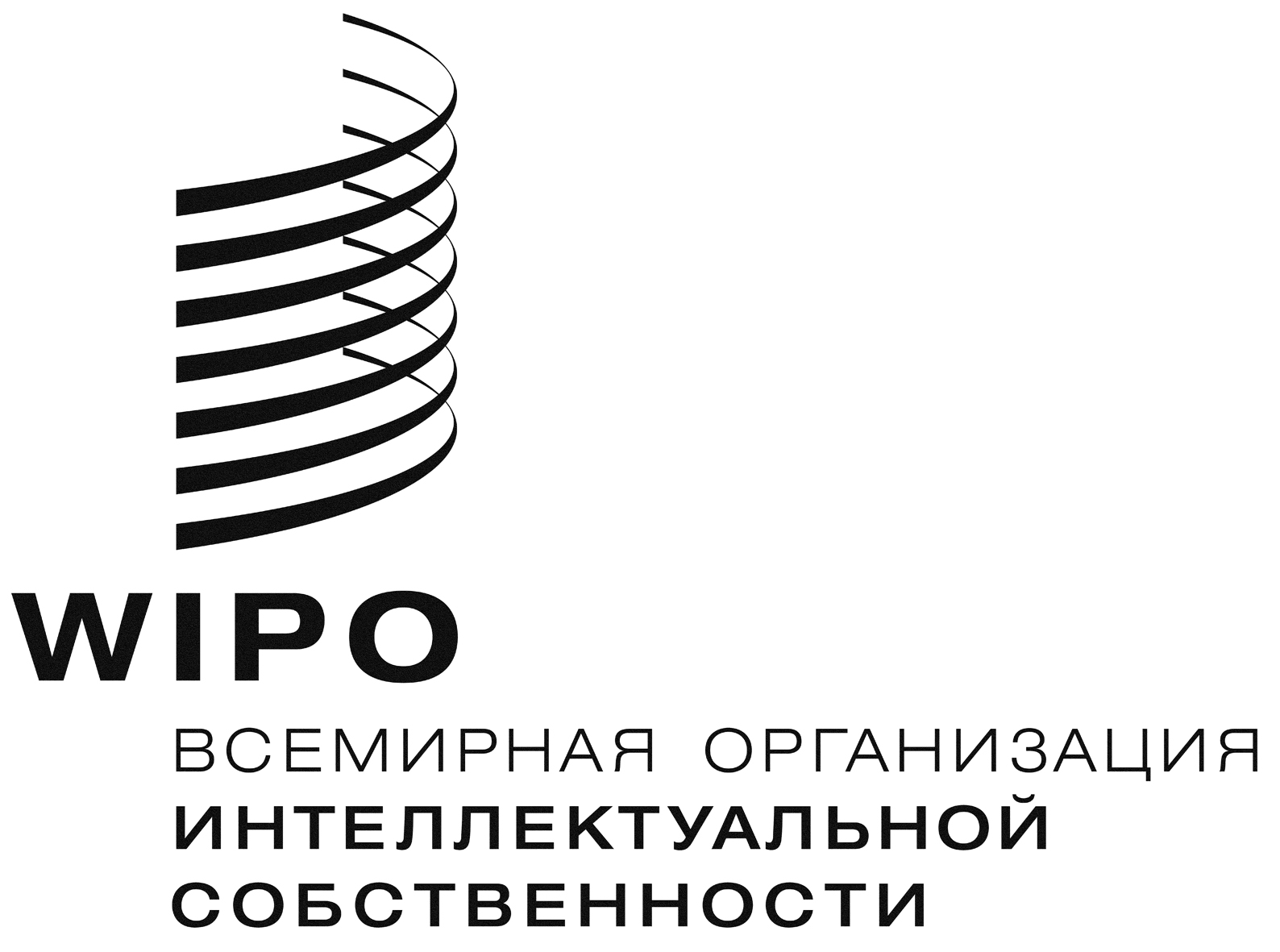 RA/52/2    A/52/2    A/52/2    ОРИГИНАЛ:  АНГЛИЙСКИЙОРИГИНАЛ:  АНГЛИЙСКИЙОРИГИНАЛ:  АНГЛИЙСКИЙДАТА:  4 ноября 2013 Г.ДАТА:  4 ноября 2013 Г.ДАТА:  4 ноября 2013 Г.